COMMISSION JURIDICTIONNELLE DE DISCIPLINEEtude de 22 affaires disciplinaires.DIRECTION DES COMPETITIONSHomologation des résultats de la 24° journée « honneur » U19 et séniors.Homologation des résultats de la 19° journée « Pré-honneur » U19 et séniors.Classement « Honneur » et Pré-Honneur U19 et séniors.Programmation de la 25° et 26° journée « honneur » U19 et séniors les 12,13  et 16 Avril 2019.Programmation de la 20° journée « Pré-honneur » U19 et séniors les 12 et 13 Avril 2019.Programmation des matchs de jeunes U15-U17 les 12 et 13 Avril 2019.Groupe A : Mise à jour du calendrier.Groupe B : 17° Journée.Programmation rencontres coupe de Wilaya en jeunes U15-U17.Etude de deux (08) affaires litigieuses.DIRECTION TECHNIQUE DE L’ARBITRAGEDésignations des arbitres pour les rencontres du 12,13 et 16 Avril 2019 (U19 et Séniors).Désignations des arbitres pour les rencontres du 12 et 13 Avril 2019(Catégorie jeunes).Désignations des arbitres pour les rencontres de la coupe de Wilaya(Catégorie jeunes).Causeries hebdomadaires du mardi.DIRECTION ADMINISTRATION ET FINANCESPAIEMENT DES FRAIS DE LICENCES2018-2019Les clubs sont tenus de s’acquitter des sommes de confection des licences mentionnées dans le tableau ci-après, avant la clôture de la saison sportive.NOS PEINES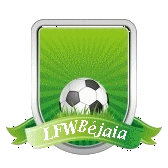 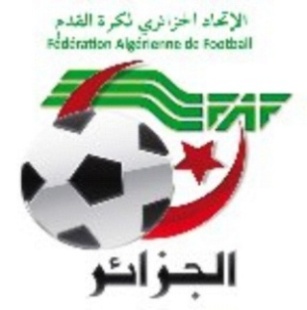 DIRECTION TECHNIQUE DE WILAYA D’ARBITRAGE.REUNION DU 09.04.2019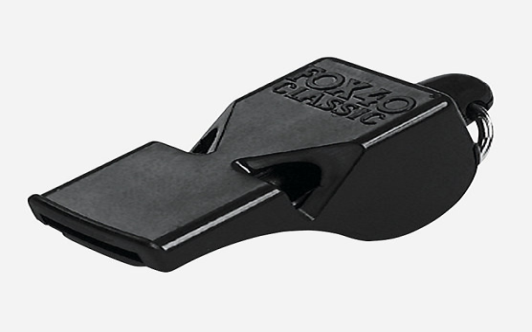 Membres présents :BOUZELMADEN	     Mohamed          Président CAWMESSAOUDI            Aissa	            SecrétaireYOUBI                    Mohamed          Membre IDIRENE		    Zahir                 Membre  ZIANE                    Madjid               Membre ORDRE  DU  JOUR Demande mise en disponibilité de l’arbitre Mr BATROUNI FATAH.Rapport de l’arbitre Mr BOUAKKAZ HASSENE rencontre SRBT/CRBA (seniors) et Mr DJOUAMA ABDERRAHIM rencontre AST/NCB (U19). Désignation des arbitres pour le match en retard 09.04.2019. Désignation des arbitres division honneur, pré-honneur et jeunes pour la journée du12 et 13.04.2019.                                                       AUDIENCES :                                                                    Audiences accordées aux arbiters Mr DJOUAMA, Mr HATRI, Mr ANZI et Mr SALI. Audience accordée au Président et trésorier du club  JS MELBOU  au sujet rencontre RCIA / JSM (Séniors). COMMISSION DE FORMATION ET D’EVALUATIONDES  ARBITRESSEANCE DU MARDI  09/04/2019 Membres présents :-Mr    YOUBI       Mohamed                     Président de la Commission de  Formation                                                                                   et  d’évaluation des arbitres  -formateur – -Mr  BOUZELMADEN  Mohamed            D T W A  Formateur- Mr  ZIANE MADJID                                   Membre  formateur  -Mr    IDIRENE         Zahir                           Membre  Formateur-Mr    BOUZERAR      Ahmed                     Membre  Formateur -Mr    YAHI              Omar                           Membre  Formateur  CAUSERIES DU MARDI  09/04/2019  A  17 H00 Thème :   Loi 13 coups francs     -  sera animé par Mr  ZIANE MADJID NB :     Le formateur doit établir une feuille de présence pour les arbitres PROGRAMME DE LA COMMISSION DE FORMATION ET                                                                                                             D’EVALUATION DES ARBITRESMOIS D’AVRIL  2019CAUSERIE  HEBDOMADAIRE  / SALLE DU  LYCEE EL HAMMADIA MARDI  09  AVRIL  2019 A 17 HEURESThème : LOI  13   Coups francs »   Animé par  : Mr   ZIANE MADJID 	MARDI  16  AVRIL  2019  A 17  HEURES Thème : LOI  6 «  autres arbitres «  Animé par   : MR BOUZELMADEN MOHAMED  MARDI   23 AVRIL  2019 A 17 HEURESThème : LOI  8  « Coup d’envoi et reprise de jeu  » Animé par : Mr YOUBI MOHAMED  MARDI   30 AVRIL  2019 A 17 HEURES  Thème : LOI  9 « Ballon en jeu et hors du jeu » Animé par : Mr IDIRENE ZAHIR NB : Le  formateur doit établir une liste d’émargement pour les arbitres présents .LE  SUPPORT  DE  L’ARBITREAVANTAGE               L’arbitre peut laisser jouer l’avantage lorsqu’une infraction ou une faute est commise, mais il  doit tenir compte des critères  suivants pour décider d’appliquer ou non la règle de l’avantage.Gravité de la faute : si l’infraction justifie une exclusion , l’arbitre doit interrompre le match et exclure le joueur à moins qu’une occasion de but manifeste ne se dessine ;L’endroit ou la faute a été commise : plus elle l’a été prés du but adverse , plus l’avantage peut être décisifLa probabilité d’une attaque dangereuse et immédiate La   physionomie du match                                                      Par Mr  YOUBI Mohamed , Instructeur Formateur                                      Président  de la commission de  formation et d’évaluation des arbitres                                                          de la ligue de football de la wilaya de Béjaia      الاتحاديـــة الجزائريـــة لكـــرة القـــدمLIGUE DE FOOTBALL DE LA WILAYA DE BEJAIACOMMISSION JURIDICTIONNELLE DE DISCIPLINEREUNION DU 09.04.2019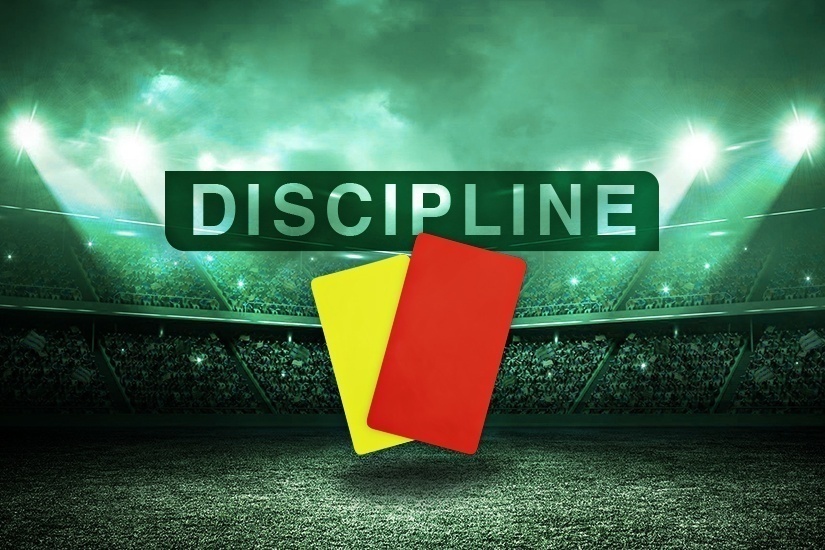 Membres présents :Maitre YOUBI Mohamed         PrésidentMr MEZIANE  Karim               SecrétaireMr IDIR          LAID                MembreOrdre du jour :   Traitement des Affaires Disciplinaires.Honneur-séniorsAffaire n°385 : Rencontre « JSIO   –CRBA  » Du 06/04/2019SADJI             SALIM            lic n°061270  « JSIO » 03 MF +Amende de 1500 DA pour voies de fait envers adversaire.(ART 113 RG AMATEUR)TAIRI              RABAH           lic n°061318   « CRBA» 03 MF +Amende de 1500 DA pour voies de fait envers adversaire.(ART 113 RG AMATEUR)          SEBAHI          ZINE-EDDINE    lic n°061259  « JSIO » Avertissement AJISSAD            YOUVA              lic n°061316 «  CRBA » Avertissement AJAffaire n°386 : Rencontre «CSPC  – CRBSET    » Du 05/04/2019MOULOUDJI    MOULOUD    lic n°061702 « CSPC » 01 MF POUR CUMUL AJ/JDMELOULI         RAYANE       lic n°061749  « CRBSET» 01 MF POUR CUMUL AJ/JDYAHIAOUI       AMINE          lic n°061125  «  CRBSET » Avertissement JDBENSAI          SID-EDDINE  lic n°061111  «  CRBSET » Avertissement JDAffaire n°387: Rencontre « SSSA   –    OMC  » Du 06/04/2019 SAIDJ          NASSIM            lic n°061081 «  SSSA » Avertissement AJMEZOUANI    MOKHTAR       lic n°061821 «  SSSA » Avertissement JDMOULELKAF MOUSSA          lic n°061046 «  OMC » Avertissement AJGHILAS        MOHAMED       lic n°061032 «  OMC » Avertissement AJALOTOUCHE BILAL              lic n°061811 «  OMC » Avertissement JDAffaire n°388 : Rencontre « AST – NCB  » Du 05/04/2019GHANEM       ABDELHAK        lic n°061824  « AST» Avertissement AJCHACHOUA   ABDELHAMID   lic n°061229   «NCB» Avertissement AJAffaire n°389: Rencontre « SRBT  – ARBB  » Du 06/04/2019AIT AMARA MOHAMED          lic n°061457 « ARBB» Avertissement JDRAHMANE  AZZEDINE           lic n°061431 « ARBB»  Avertissement JDBOUNCER   ABDELHALIM     lic n°061436 « ARBB»  Avertissement AJPré-Honneur – SéniorsAffaire n°390 : Rencontre « USSA  – FET  » Du 05/04/2019BOUTAGHANE      AYACHE       lic n°061505 « USSA» 01MF POUR CD +Amende de 1000 DA (ART 101 RG AMATEUR.)KHENNOUSSI       BILAL          lic n°061632  «USSA» Avertissement AJBARBARI              SOFIANE     lic n°061394  « FET» Avertissement AJAffaire n°391 : Rencontre « OST    – CSATT   » Du 05 /04/2019KHEMOUDJ      BRAHIM      lic n°061284 « CSATT» 01MF POUR CD +Amende de 1000 DA (ART 101 RG AMATEUR.)Affaire n°391 : Rencontre « RCIA  – JST  » Du 06/04/2019ASSAMEUR         LAMINE      lic n°061247  « RCIA» Avertissement AJMOUSSAOUI       YASSINE     lic n°061137   «JST» Avertissement JDAffaire n°392 : Rencontre « JSB  – WRBO  » Du 06/04/2019CHEKRI         AHCENE         lic n°061633 « JSB» Avertissement CASAffaire n°393 : Rencontre « ESTW – JSM » Du 06/04/2019MANSOURI      TOUFIK         lic n°061399 « ESTW» Avertissement AJ                                              Honneur-U19Affaire n°394 : Rencontre « JSIO   – CRBA » Du 06/04/2019AIT AB/ MALEK  AMINE     lic n°062535  «  JSIO  » 01 MF POUR CUMUL AJ/JDSADI              DJAMEL      lic n°062137  «  JSIO  » 01 MF POUR CUMUL AJ/JDCHAREF  AISSA HAITEM   lic n°062732  « CRBA » Avertissement AJAffaire n°395 : Rencontre « SSSA – OMC » Du 06/04/2019MEZOUARI       SAMY           lic n°062427 « SSSA » Avertissement AJBAHLOUL         AZEDINE     lic n°062049  « OMC » Avertissement AJKERROUA        BOUALEM    lic n°062031 « OMC » Avertissement AJAffaire n°396: Rencontre « AST   – NCB »  Du 05/04/2019OULHACI        NADJIM         lic n062341  « AST » Avertissement AJ DALI               ISLAM           lic n°062697 « AST » Avertissement JDRADJOUL       WALID           lic n°062597 « AST» Avertissement AJHARFI          FAROUK                   lic n°062078 « NCB» Avertissement AJAISSAOUI      NAIM                       licn°062150 « NCB » Avertissement AJCHALAL        AB/MALEK              licn°062076 « NCB » Avertissement JDBOUZID     DJAMEL (Entraineur  licn°069085 « AST » (04) mois de suspension ferme+ Amende de 7000 DA pour comportement antisportif envers officiel en fin de partie (ART 100 RG DES JEUNES)Affaire n°397 : Rencontre « GB  – OMC   » Du 03/04/2019BOUSLA     NACIM       lic n°062438 «  GB »Avertissement AJAISSAOUI   HAMID      lic n°062434 «  GB » Avertissement AJBALI          SEDDIK     lic n°062007 «  OMC » Avertissement AJBOUALLAK  SALIM      lic n°062033 «  OMC » Avertissement AJ                      Pré-Honneur – U 19Affaire n°398 : Rencontre « ESTW   – JSM  » Du 06/04/2019SADI                 KAMEL         lic n°062316 «  ESTW »02 MF +Amende de 1500 DA pour voies de fait envers adversaire (ART 95 RG DES JEUNES)ALLOUTI          LOUNAS        lic n°063426  «  JSM » 02 MF +Amende de 1500 DA pour voies de fait envers adversaire (ART 95 RG DES JEUNES)AMIROUCHE    SAMY           lic n°062315 «  ESTW » Avertissement JDABDELLAOUI   OUSSAMA   lic n°062112 «  JSM » Avertissement JD                                                JEUNESAffaire n°399 : Rencontre « UST   -  JSD »  Du 02/04/2019DJARA              ZAKARIA         lic n°063379  « UST  » 01 MF pour jeu brutal (ART 93 RG JEUNES)CHABANE         SID ALI            lic n°063627  « JSD  » 01 MF pour jeu brutal (ART 93 RG JEUNES)Affaire n°400  : Rencontre « JSM   – JSD »  Du 04/04/2019SAIDANI   KAMAR-EDDINE     lic n°063628 «  JSD» 01 MF POUR CUMUL AJ/JDHAMIMECHE    YOUCEF         lic n°063435 «  JSM » Avertissement AJADDAJ           WASSIM          lic n°063634 «  JSD » Avertissement AJBOUKHANOUF  ACHRAF        lic n°063633 «  JSD » Avertissement AJAffaire n°401 : Rencontre « JSIO   – CSPC »  Du 04/04/2019MEDDOURENE    MD/ REDA   licn°063960 « JSIO » 01 MF POUR CUMUL AJ/JDAffaire n°402: Rencontre « CRBAR –  WAF »  Du 04/04/2019AMOURI        AMINE             licn°066067  « CRBAR » Avertissement pour CD + Amende de 1000 DA (ART 85RG DES JEUNES)BESSAI         ADEM             lic n°066057  « CRBAR » Avertissement pour CD + Amende de 1000 DA (ART 85RG DES JEUNES)Affaire n°403 : Rencontre « OA  – USBM  »  Du 04/04/2019Vu la participation du joueur OUDJHANI REDHA à la rencontre  Oakbou /USBM U17 du 04.04.2019, expulsé pour insultes envers officielVu que je joueur OUDJHANI REDHA LN°064263 USBM à participé à la rencontre ,alors qu’il se trouvait sous le coup d’une suspension d’une (01) année à compter du 22/02/2019 au 21/02/2020 pour voies de faits envers officiels  plus une amende de  5000 DA Art 1011 des RG JEUNES .Vu que des réserves n’ont pas été émises par  le club adverse.Vu que l’affaire a été découverte par les services compétents de la LFW de Bejaïa.                      Par ces motifs, la commission décide ;Défalcation d’un point pour l’équipe USBMQuatre (04) matchs de suspension ferme en sus de la sanction initiale pour le joueur fautif suspendu se trouvant déjà sous le coup d’une suspension jusqu’au 21/02/2020, Mr OUDJEHANI REDHA USBM L N° 064263 (La suspension des quatre (04) matchs prendra effet à partir  du 22/02/2020, soit après avoir purgé la sanction d’une année précitée.Deux (02) Mois de suspension ferme pour le secrétaire du club USBM plus une amende de  5000 DA, (Art N° 79 RG JEUNES.Affaire n°404 : Rencontre « CRBSET   – ESTW »  Du 04/04/2019FERRADJ    ZINE-EDDINE   lic n°066131« CRBSET » 02 MF + Amende de 15000 DA pour comportement antisportif (propos blessants) envers les joueurs de  l’ ESTW (ART 94 RG DES JEUNES)Affaire n°405 : Rencontre « AJFB  – JSBA »  Du 04/04/2019Partie arrêtée à la 64 mn du jeu.Vu le rapport complémentaire de l’arbitre signalant le refus d’obtempérer  de  l’entraineur de l’équipe de AJFB  qui  refuse de sortir après un ordre d’expulsion.( refoulement)Après un laps de temps réglementaire, l’arbitre arrête définitivement  la partie.Vu l’article 106 RG des jeunes relatif au  refus d’obtempérer de l’entraineur de l’équipe  AJFB Mr AOUADI Sofiane.                      Par ces motifs, la commission décide ;AOUADI    SOUFIANE (Entraineur)  lic n°069276 « AJFB » TROIS (03) Matchs de suspension Ferme   pour  non respect et contestation des décisions de l’arbitre et refus d’obtempérer  + Amende de 1000 DA pour CD.Match perdu par pénalité à l’équipe d’AJFB au profit de celle de JSBA sur le score de 3 buts à 0. (Partie arrêtée)                                     Amende  de 5000 DA pour le club AJFBREPRISE Affaire n°387 : Rencontre « CRBAR  – ASECA »  Du 27/03/2019Vu la feuille de match de l’arbitre.Vu  le rapport complémentaire de l’arbitre signalant la mêlée générale entre joueurs non identifies ainsi que l’envahissement de terrain par des supporteurs inconnus entrainant l’arrêt définitifs  de la rencontres à la 79 mn de jeu Vu le rapport de l’équipe CRBARVu le rapport de l’équipe ASECAAprès l’audition de Mr. l’arbitre et les dirigeant de l’équipé  ASECAVu l’absence de dirigeant  Du CRBAR.                              Par ces motifs, la commission décide ;Match perdu par pénalité pour les deux équipes (CRBAR ET ASECA)Amende de 5000 DA pour les deus équipes (ART 99 RG DES JEUNES)ETAT RECAPITULATIF DES AFFAIRES   DISCIPLINAIRES TRAITEESJournées du 04. 05 ET 06-04-2019DIRECTION DES COMPETITIONSRéunion du 09-04-2019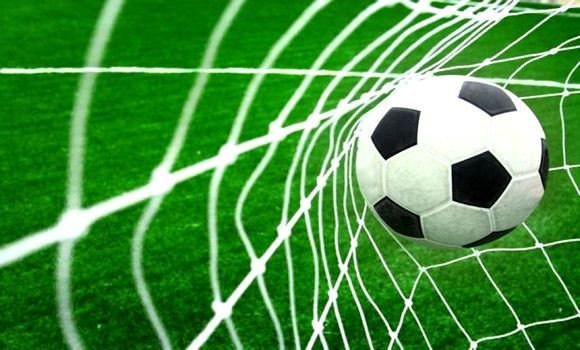 Etaient présents :    MOSTPHAOUI   LACHEMI		Président		                   BELAID		ZAHIR		Secrétaire 		                   FERRAH		MUSTAPHA	Membre		                   BETKA		BOUZID		MembreObjet : étude des affaires litigieusesAFFAIRE n°68 : Rencontre   AB - CRB (U17)  du 01/04/2019         Après lecture de la feuille de match Vu les pièces versées au dossier Attendu qu’à l’heure prévue de la rencontre, les équipes des deux clubs étaient présentes sur le terrain.Attendu que l’équipe du CRB s’est présentée avec un effectif amoindri (-11 joueurs).Attendu que, dans ce cas, la rencontre ne peut avoir lieu.Par ces motifs, la commission décide : Des sanctions suivantes :Match perdu par pénalité à l’équipe U17 du club CRB au profit de celle du club AB sur le score de 03 buts à 00.Défalcation d’un (01) point à l’équipe U17 du CRB.Amende de 5000,00 DA (Cinq Mille Dinars) au club du CRB.Art : 49 R.G  FAF JeunesAffaire N° 69 : Match SRBT - CRBA (SENIORS) du 02-04-2019               -  Après lecture de la feuille de match   -  Vu les pièces versées au dossier Attendu qu’à l’heure prévue de la rencontre, les équipes des deux clubs étaient présentes sur le terrain (Arrivée de l’équipe visiteuse à 14 H 10 mn rapports des officiels du match).Vu les rapports des officiels du match signalant la présence du médecin présentant une carte grise (sans licence ni carte professionnelle). Attendu qu’en application de l’article 21 des RG, l’arbitre a annulé la rencontre suite à l’absence d’un justificatif officiel de médecin.Par ces motifs, la Commission décide des sanctions suivantes:Match perdu par pénalité à l’équipe sénior du club SRBT au profit de celle du club CRBA  sur le score de 3 buts à 0.Défalcation de deux (02) points à l’équipe sénior du SRBT. Amende de 6 000 DA au club SRBT (1° infraction - phase retour).Affaire N° 71 : Match OF - JSBA (SENIORS) du 06-04-2019                 -  Après lecture de la feuille de match   -  Vu les pièces versées au dossier Attendu qu’à l’heure prévue de la rencontre, les équipes des deux clubs étaient présentes sur le terrain.Attendu qu’en application de l’article 21 des RG, l’arbitre a annulé la rencontre suite à l’absence du médecin.Par ces motifs, la Commission décide des sanctions suivantes:Match perdu par pénalité à l’équipe sénior du club OF au profit de celle du club JSBA  sur le score de 3 buts à 0.Défalcation de deux (02) points à l’équipe sénior de l’OF. Amende de 6 000 DA au club OF (1° infraction - phase retour).AFFAIRE n°72 : Rencontre   RCIA - SRBT (U17)  du 04/04/2019         Après lecture de la feuille de match Vu les pièces versées au dossier Attendu qu’à l’heure prévue de la rencontre, les équipes des deux clubs étaient présentes sur le terrain.Attendu que l’équipe du SRBT s’est présentée avec un effectif amoindri (-11 joueurs).Attendu que, dans ce cas, la rencontre ne peut avoir lieu.Par ces motifs, la commission décide : Des sanctions suivantes :Match perdu par pénalité à l’équipe U17 du club SRBT au profit de celle du club RCIA sur le score de 03 buts à 00.Défalcation d’un (01) point à l’équipe U17 du SRBT.Amende de 5000,00 DA (Cinq Mille Dinars) au club du SRBT.Art : 49 R.G  FAF JeunesAffaire N° 73 : Match SRBT / ARBB ( U19 ) du 06/04/2019                   -  Après lecture de la feuille de match                 -  Vu les pièces versées au dossier Attendu que la rencontre était régulièrement programmée au stade d’Ait  R’Zine ; Attendu qu’à l’heure prévue de la rencontre, l’équipe du club ARBB était absente.Attendu que cette absence a été régulièrement constatée dans les formes et délais réglementaires.Attendu que l’équipe du club ARBB est arrivée en retard au stade (après la remise des feuilles de matchs).Par ces motifs, la Commission décide :Match perdu par pénalité à l’équipe U19 du Club ARBB pour en attribuer le gain à celle du Club SRBT qui marque trois (3) points et un score de Trois (03) buts à Zéro (00).Amende de 1500 DA au club ARBB (Article 43 des RG – jeunes).AFFAIRE n°74 : Rencontre   IRBBH - USBM  (U15)  du 06/04/2019Non déroulement de la rencontreAprès lecture de la feuille de match Vu les pièces versées au dossier. Attendu qu’à l’heure prévue de la rencontre,  l’équipe de l’USBM ne s’est pas présentée sur le terrain.Attendu que cette absence a été régulièrement constatée dans la forme et délai règlementairesAttendu que le club de l’USBM n’a fourni aucune justification à l’appui de son dossier.Par ces motifs, la Commission décide :Match perdu par pénalité à l’équipe U15 du club USBM au profit de celle du club IRBBH sur le score de 03 buts à 00.RETOUR : 1ier  FORFAITAmende de  30 000,00 DA (Trente Mille Dinars) au club de l’USBM ;Décision du bureau fédéral du 21/01/2018.AFFAIRE n°75 : Rencontre   IRBBH - USBM  (U17)  du 06/04/2019Non déroulement de la rencontreAprès lecture de la feuille de match Vu les pièces versées au dossier. Attendu qu’à l’heure prévue de la rencontre,  l’équipe de l’USBM ne s’est pas présentée sur le terrain.Attendu que cette absence a été régulièrement constatée dans la forme et délai règlementairesAttendu que le club de l’USBM n’a fourni aucune justification à l’appui de son dossier.Par ces motifs, la Commission décide :Match perdu par pénalité à l’équipe U17 du club USBM au profit de celle du club IRBBH sur le score de 03 buts à 00.RETOUR : 1ier  FORFAITAmende de  30 000,00 DA (Trente Mille Dinars) au club de l’USBM ;Décision du bureau fédéral du 21/01/2018.AFFAIRE n°76 : Rencontre   OF - OMC  (U17)  du 28/03/2019Non déroulement de la rencontreAprès lecture de la feuille de match Vu les pièces versées au dossier. Attendu qu’à l’heure prévue de la rencontre,  l’équipe de l’OMC ne s’est pas présentée sur le terrain.Attendu que l’équipe de l’OF s’est présentée avec un effectif amoindri (-11 joueurs).Attendu que l’absence de l’OMC   a été régulièrement constatée dans la forme et délai règlementairesAttendu que les deux clubs de l’OMC et l’OF n’ont fourni aucune justification à l’appui de leurs dossiers.Par ces motifs, la Commission décide :Match perdu par pénalité pour les deux équipes.EQUIPE DE L’OMC :RETOUR : 1ier  FORFAITAmende de  30 000,00 DA (Trente Mille Dinars) au club de l’OMC ;Décision du bureau fédéral du 21/01/2018.EQUIPE DE L’OF :Défalcation d’un (01) point à l’équipe U17 de l’OF.Amende de 5000,00 DA (Cinq Mille Dinars) au club de l’OF.Art : 49 R.G  FAF JeunesDIRECTION DES COMPETITIONSHONNEURPROGRAMMATION  25° JOURNEEVENDREDI 12 AVRIL 2019SAMEDI 13 AVRIL 2019%%%%%%%%%%%%%%%MARDI 16 AVRIL 2019PROGRAMMATION  26° JOURNEE%%%%%%%%%%%%%%%PRE-HONNEURPROGRAMMATION  20° JOURNEEVENDREDI 12 AVRIL 2019SAMEDI 13 AVRIL 2019%%%%%%%%%%%%%%%DIRECTION DES COMPETITIONSJEUNES GROUPE « A »PROGRAMMATION  SAMEDI 13 AVRIL 2019%%%%%%%%%%%%%%%JEUNES GROUPE « B »PROGRAMMATION  17° JOURNEEVENDREDI  12 AVRIL 2019SAMEDI 13 AVRIL 2019PROGRAMMATION  MATCHS AVANCES VENDREDI  12 AVRIL 2019%%%%%%%%%%%%%%%COUPE DE WILAYAVENDREDI 12 AVRIL 2019SAMEDI 13 AVRIL 2019DIVISION HONNEURCLASSEMENT 24° JOURNEESOUS TOUTES RESERVESDIRECTION DE L’ORGANISATION DES COMPETITIONSClassement U19  HONNEUR23° JOURNEESOUS TOUTES RESERVESDIVISION PRE-HONNEURCLASSEMENT 19° JOURNEESOUS TOUTES RESERVESDIRECTION DE L’ORGANISATION DES COMPETITIONSClassement U19  PRE-HONNEUR19° JOURNEESOUS TOUTES RESERVESDIRECTION DE L’ORGANISATION DES COMPETITIONSRESULTATS COUPE DE WILAYAClubs QualifiésCOMMISSION DE  L’ORGANISATIONDES COMPETITIONSHOMOLOGATION DES RESULTATS  U15-U17Groupe « A »COMMISSION DE  L’ORGANISATIONDES COMPETITIONSHOMOLOGATION DES RESULTATS  U15-U17Groupe « B »COMMISSION DE  L’ORGANISATIONDES COMPETITIONSHOMOLOGATION DES RESULTATS  U15-U17Groupe « C »COMMISSION DE  L’ORGANISATIONDES COMPETITIONSHOMOLOGATION DES RESULTATS  U15-U17Groupe « D »%%%%%%%%%%%%%%%COMMISSION DE  L’ORGANISATIONDES COMPETITIONSHOMOLOGATION DES RESULTATS  U15-U17Groupe « E »COMMISSION DE  L’ORGANISATIONDES COMPETITIONSHOMOLOGATION DES RESULTATS  U15-U17Groupe « F »DIRECTION DE L’ORGANISATION DES COMPETITIONSClassement du championnat de jeunes JEUNES GROUPE « A » CATEGORIE « U-15 »ARRETE A LA  16° JOURNEE-----------------------------------------JEUNES GROUPE « A » CATEGORIE « U-17 »ARRETE A LA 16° JOURNEESOUS TOUTES RESERVESDIRECTION DE L’ORGANISATION DES COMPETITIONSClassement du championnat de jeunes JEUNES GROUPE « B » CATEGORIE « U-15 »ARRETE A LA 16° JOURNEE ------------------------------------------JEUNES GROUPE « B » CATEGORIE « U-17 »ARRETE A LA 16° JOURNEE SOUS TOUTES RESERVESDIRECTION DE L’ORGANISATION DES COMPETITIONSClassement du championnat de jeunes JEUNES GROUPE « C » CATEGORIE « U-15 »ARRETE A LA 18° JOURNEE ------------------------------------------JEUNES GROUPE « C » CATEGORIE « U-17 »ARRETE A LA  18° JOURNEE SOUS TOUTES RESERVESDIRECTION DE L’ORGANISATION DES COMPETITIONSClassement du championnat de jeunesJEUNES GROUPE « D » CATEGORIE « U-15 »ARRETE A LA 14° JOURNEE ------------------------------------------JEUNES GROUPE « D » CATEGORIE « U-17 »ARRETE A LA  14° JOURNEE SOUS TOUTES RESERVESDIRECTION DE L’ORGANISATION DES COMPETITIONSClassement du championnat de jeunesJEUNES GROUPE « E » CATEGORIE « U-15 »ARRETE A LA 14° JOURNEE------------------------------------------JEUNES GROUPE « E » CATEGORIE « U-17 »ARRETE A LA  14° JOURNEE SOUS TOUTES RESEDIRECTION DE L’ORGANISATION DES COMPETITIONSClassement du championnat de jeunesJEUNES GROUPE « F » CATEGORIE « U-15 »ARRETE A LA 18° JOURNEEPhase aller :    OST : 37 – 05   (+32)     -      OA : 36 – 06  (+30)------------------------------------------JEUNES GROUPE « F » CATEGORIE « U-17 »ARRETE A LA  18° JOURNEE SOUS TOUTES RESERVESHONNEURHONNEURHONNEURHONNEURHONNEURHONNEURHONNEURHONNEURCLUBLICENCES DIRIGEANTSP.U.MONTANTLICENCESJOUEURSP.U/2MONTANTTOTALA PAYERCRB S.E.Tenine6150.00 DA900,0011875.00 DA8 850,009 750,00CRB Aokas6150.00 DA900,0011675.00 DA8 700,009 600,00Gouraya Bejaia11150.00 DA1 650,0011275.00 DA8 400,0010 050,00CS P.Civile8150.00 DA1 200,0011375.00 DA8 475,009 675,00JS I.Ouazzoug10150.00 DA1 500,0011875.00 DA8 850,0010 350,00AS Taassast6150.00 DA900,0012175.00 DA9 075,009 975,00,O M’Cisna13150.00 DA1 950,0011875.00 DA8 850,0010 800,00JSB Amizour4150.00 DA600,0010475.00 DA7 800,008 400,00ARB Barbacha8150.00 DA1 200,0012575.00 DA9 375,0010 575,00SS Sidi Aich8150.00 DA1 200,0010975.00 DA8 175,009 375,00O Feraoun17150.00 DA2 550,0012975.00 DA9 675,0012 225,00SRB Tazmalt14150.00 DA2 100,0012775.00 DA9 525,0011 625,00NB Taskriout3150.00 DA450,005575.00 DA4 125,004 575,00PRE - HONNEURPRE - HONNEURPRE - HONNEURPRE - HONNEURPRE - HONNEURPRE - HONNEURPRE - HONNEURPRE - HONNEURCLUBLICENCES DIRIGEANTSP.U.MONTANTLICENCESJOUEURSP.U/2MONTANTTOTALA PAYERJS Djermouna6150.00 DA900,009275.00 DA6 900,007 800,00ES Tizi Wer19150.00 DA2 850,0011475.00 DA8 550,0011 400,00JS Tamridjet5150.00 DA750,0011975.00 DA8 925,009 675,00US Sidi Ayad6150.00 DA900,0010975.00 DA8 175,009 075,00RC Ighil Ali10150.00 DA1 500,0011675.00 DA8 700,0010 200,00OS Tazmalt8150.00 DA1 200,0015075.00 DA11 250,0012 450,00FE Tazmalt15150.00 DA2 250,0014175.00 DA10 575,0012 825,00CSA Tizi Tifra18150.00 DA2 700,0012775.00 DA 9 525,0012 225,00IRB Bouhamza3150.00 DA450,0012375.00 DA9 225,009 675,00JEUNES  U15 – U17JEUNES  U15 – U17JEUNES  U15 – U17JEUNES  U15 – U17JEUNES  U15 – U17JEUNES  U15 – U17JEUNES  U15 – U17JEUNES  U15 – U17CLUBLICENCES DIRIGEANTSP.U.MONTANTLICENCESJOUEURSP.U/2MONTANTTOTALA PAYERAWFS Bejaia4150,00600,007575.00 DA5 625,006 225,00UST Bejaia2150,00 DA300,004775,00 DA3 525,003 825,00JSC Aokas7150,00 DA1 050,006675,00 DA4 950,006 000,00ENS Bejaia7150,00 DA1 050,006875,00 DA5 100,006 150,00GC Bejaia3150,00 DA450,005375,00 DA3 975,004 425,00WA Tala Hamza8150,00 DA1 200,006775,00 DA5 025,006 225,00AJF Bejaia4150,00 DA600,006975,00 DA5 175,005 775,00A Boukhiama5150,00 DA750,005875,00 DA4 350,005 100,00CR Bejaia7150,00 DA1 050,007775,00 DA5 775,006 825,00AEF Sahel4150,00 DA600,008275,00 DA6 150,006 750,00US Tamridjet8150,00 DA1 200,006875,00 DA5 100,006 300,00NRB Semaoun7150,00 DA1 050,005275,00 DA3 900,004 950,00CR Mellala5150,00 DA750,008275,00 DA6 150,006 900,00BC El Kseur2150,00 DA300,008275,00 DA6 150,006 450,00RSC Akhenak2150,00 DA300,005675,00 DA4 200,004 500,00CSP Tazmalt2150,00 DA300,007075,00 DA5 250,005 550,00OC Akfadou 4150,00 DA600,005375,00 DA3 975,004 575,00JS Chemini-150,00 DA--4575,00 DA3 375,003 375,00CA Sidi Ayad-150,00 DA--6575,00 DA4 875,004 875,00ASS Akbou7150,00 DA1 050,007375,00 DA5 475,006 525,00OC Taslent19150,00 DA 2 850,007675,00 DA5 700,008 550,00ASEC Awzellaguen13150,00 DA1 950,008975,00 DA6 675,008 625,00WA Felden2150,00 DA300,007775,00 DA5 775,006 075,00ES B. Maouche18150,00 DA2 700,008275,00 DA6 150,008 850,00US B. Mansour-150,00 DA--3875,00 DA2 850,002 850,00JEUNES  U13JEUNES  U13JEUNES  U13JEUNES  U13JEUNES  U13JEUNES  U13JEUNES  U13JEUNES  U13CLUBLICENCES DIRIGEANTSP.U.MONTANTLICENCESJOUEURSP.U/2MONTANTTOTALA PAYERA Bejaia-150.00 DA--1875.00 DA1 350,001 350,00AF Academy1150.00 DA150,00 2475.00 DA1 800,001 950,00AS Karama3150.00 DA450,002575.00 DA1 875,002 325,00ES Aghbala6150.00 DA900,001775.00 DA1 275,002 175,00ETS Bejaia1150.00 DA150,001675.00 DA1 200,001 350,00J I.Ouazzoug4150.00 DA600,001875.00 DA1 350,001 950,00El Flaye ACS3150.00 DA450,001775.00 DA1 275,001 725,00JS Ichelladhen5150.00 DA750,003675.00 DA2 700,003 450,00JS Tissa5150.00 DA750,003675.00 DA2 700,003 450,00JS Tichy1150.00 DA150,001975.00 DA1 425,001 575,00JSA Amizour-150.00 DA--2375.00 DA1 725,001 725,00JSM Bejaia-150.00 DA--3575.00 DA2 625,002 625,00MO Bejaia2150.00 DA300,002575.00 DA1 875,002 175,00OS El Kseur1150.00 DA150,002475.00 DA1 800,001 950,00RC Seddouk-150.00 DA--2475.00 DA1 800,001 800,00US Soummam-150.00 DA--1775.00 DA1 275,001 275,00ES Melbou-150.00 DA--2875.00 DA2 100,002 100,00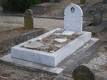      Profondément touchés  par  le décès de Monsieur TOUATI  ALI, cousin de Melle TOUATI, Secrétaire de la ligue de football, le  Président,  les  Membres  du  Bureau  de   Ligue   et  des  Commissions, les   Arbitres  et  l’ensemble  du  Personnel lui présentent  ainsi qu’à sa famille,  leurs condoléances les  plus Sincères et  les assurent de leur profonde sympathie .       Puisse Dieu, le tout puissant,        accorder au défunt sa sainte     miséricorde.   Profondément touchés  par  le décès de Monsieur OUDJEDI HAMID, oncle de Monsieur OUDJEDI NASSIM, gestionnaire du stade NACERIA, le  Président,  les  Membres  du  Bureau  de   Ligue   et  des  Commissions, les   Arbitres  et  l’Ensemble  du  Personnel  lui présentent  ainsi qu’à sa famille,  leurs condoléances les  plus Sincères et  les assurent de leur profonde sympathie .       Puisse Dieu, le tout puissant,        accorder au défunt sa sainte     miséricorde.Désignation des sanctionsSeniorsSeniors JeunesTotalDésignation des sanctionsHon.P-Hon. JeunesTotalNombre d’affaires05051222Avertissements14061838Contestations décisions-020204Expulsions joueurs04-0913Expulsions dirigeants--0101Conduite incorrecte----LIEUXRENCONTRESU 19SENIORSS.E.TENINECRBSET / OA11 H14 H 30BARBACHAARBB / JSIO11 H14 H 30LIEUXRENCONTRESU 19SENIORSAOKAS CRBA / CRBAR11 H14 HBENAL. PRINCIPALGB / AST13 H15 H AMIZOURJSBA / CSPC13 H15 HBARBACHAOMC / SRBT12 H14 H FERAOUNOF  / SSSA 11 H14 H LIEUXRENCONTRESU 19SENIORSBENAL. PRINCIPALJSIO / JSBA --13 H BENAL. PRINCIPALCSPC / ARBB--15 H NACERIAAST / CRBA--14 H AIT RZINECRBAR/ CRBSET--13 H BEJAIA OPOWOA / OMC--15 HSEMAOUNSSSA / NCB--15 HAIT RZINESRBT/ GB--15 H LIEUXRENCONTRESU 19SENIORSAIT R’ZINEOST / RCIA11 H--OUZELLAGUENOST / RCIA--14 H 30MELBOUJSM / JSD11 H14 H 30LIEUXRENCONTRESU 19SENIORSEL KSEURCSATT / FET11 H14 HOUZELLAGUENWRBO / ESTW13 H15 H TAMRIDJETJST / JSB11 H14 H LIEUXRENCONTRESU 15U 17NACERIANCB / JSCA09 H 10 H 30BENAL. PRINCIPALJSIO / JSB09 H 3011 HLIEUXRENCONTRESU 15U 17NACERIAAJFB / FCB09 H 10 H 30LIEUXRENCONTRESU 15U 17TALA HAMZAWAT / GCB10 H11 H 30LIEUXRENCONTRESU 15U 17BENAL. PRINCIPALENSB / AB13 H 30 15 H LIEUXRENCONTRESU 15U 17BENAL. ANNEXEASECA / AEFS10 H 12 H BENAL. ANNEXENBT / CSPT--14 H 30LAAZIBESBM / FET10 H12 H LAAZIBRSCA / IRBBH--14 H 30BAKAROUSTB / OF10 H12 HNACERIANRBS / JSBA12 H 3014 H AMIZOURCRBA / ASSA09 H 3011 H 30OUZELLAGUENSSSA / WRBO09 H 30 11 H 30 LIEUXRENCONTRESU 15U 17NACERIARCIA / JSD12 H 3014 H LAAZIBWAF / OA09 H 30 11 H 30TALA HAMZACASA / ARBB--14 H MELBOUESTW / JSM10 H12 HTIMEZRITAWFSB / OST10 H 3012 HRENCONTRESMISES A JOURU19SENIORSRENCONTRES24° JOURNEEU19SENIORSSRBT / CRBA01 – 00(00-03) POA / CRBAR02 – 0007 – 00CRBAR / JSIO01 – 0101 – 01SRBT / ARBB(03-00) P00 – 01CRBAR / CSPC00 – 02--SSSA  / OMC00 – 0201 – 01SRBT / CRBAR--00 – 06JSIO / CRBA02 – 0202 – 02OF / JSBA01 – 00(00-03) PCSPC / CRBSET03 – 01AST / NCB02 – 0402 – 03CLAS.CLUBSPTSJGNPBPBCDIF.Obs.01O Akbou64222101007709+6802GOURAYA BEJAIA44221305044021+1903CRB S. EL TENINE40221205054031+09-1pt--CS P.CIVILE40221301083527+0805JSB AMIZOUR37221105063828+10-1pt--NC BEJAIA37231104083326+0707O M’CISNA36231006074933+1608JS I. OUAZZOUG30220806082931-0209SS SIDI AICH28230610073027+0310CRB AOKAS27230803123645-0911AS TAASSAST22220604123641-0512O FERAOUN20230507113946-07-2pt13CRB AIT RZINE15220306132257-3514ARB BARBACHA09220505123439-05-11pts15SRB TAZMALT02230004190975-66-2ptNB TASKRIOUTFORFAITFORFAITFORFAITFORFAITFORFAITFORFAITFORFAITFORFAITFORFAITRENCONTRES21° JOURNEEU19SENIORSNCB / OF07 – 00--CRBA / CSPC02 – 00--JSBA / SRBT03 – 01--OA / JSIO04 – 04--GB / OMC00 – 00--CRBAR / AST01 – 01--ARBB / SSSANP--CLASCLUBSPtsJGNPBPBCDifObs01O M’CISNA51231506026419+4502NC BEJAIA48 231406036927+42--O AKBOU48221406026523+4204GOURAYA BEJAIA36221006073520+1505JSB AMIZOUR34221005073121+10-1pt06O FERAOUN33231003103437-0307CRB S.E.TENINE32211003083938+01-1pt08CRB AOKAS30230709073726+11--CS P.CIVILE30210903093834+0410JS I.OUAZZOUG29220805093452-1811SS SIDI AICH28220901124548-0312SRB TAZMALT17230405142147-26--ARB BARBACHA17210502141643-2714CRB AIT RZINE14220305141754-3715AS TAASSAST12220303162571-46NB TASKRIOUTFORFAIT FORFAIT FORFAIT FORFAIT FORFAIT FORFAIT FORFAIT FORFAIT FORFAIT RENCONTRESMISES A JOURU19SENIORSRENCONTRES19° JOURNEEU19SENIORSOST / WRBO03 – 01--ESTW / JSM01 – 0200 – 04RCIA / JSM02 – 0001 – 00RCIA / JST10 – 0003 – 01USSA / FET00 – 0302 – 02OST / CSATT 02 – 0503 – 01JSB / WRBO04 – 0202 – 02CLAS.CLUBSPTSJGNPBPBCDIF.Obs.01JS DJERMOUNA44181402024312+3102JS MELBOU43181401034712+3503RC IGHIL ALI40181204023409+2504FE TAZMALT25190607062526-0105OS TAZMALT24180606061816+0206JS TAMRIDJET23180605071622-0607JS BEJAIA21180409051019-0908WRB OUZELLAGUEN17180405091933-14--CSA TIZI TIFRA17190405101937-1810ES TIZI WER12180206101330-1711US SIDI AYAD08190207101638-22-5ptIRB BOUHAMZAFORFAITFORFAITFORFAITFORFAITFORFAITFORFAITFORFAITFORFAITFORFAITRENCONTRES18° JOURNEEU19SENIORSCSATT / USSA04 – 00--WRBO / RCIANP--JST / OST01 – 00--FET / JSD06 – 02--JSM / JSB03 – 01--CLAS.CLUBSPTSJGNPBPBCDIF.Obs.01CSA TIZI TIFRA46191404016722+4502FE TAZMALT43191304025319+3403ES TIZI WER39181203034818+3004RC IGHIL ALI32171002054822+2605JS MELBOU26180705062620+06--OS TAZMALT26180802082724+0307JS DJERMOUNA21180603092929+0008WRB OUZELLAGUEN17170502102337-1409JS TAMRIDJET16180404102451-2710JS BEJAIA14180402122250-2811US SIDI AYAD07190104141174-63IRB BOUHAMZAFORFAITFORFAITFORFAITFORFAITFORFAITFORFAITFORFAITFORFAITFORFAITRENCONTRESU15U17WAT / ENSB01 – 0405 – 02NCB / CSATT00 – 0502 – 00USSA / OCA00 – 0800 – 07FCB / BCEK02 – 0001 – 05CRB / JSCA01 – 03--U15U17ENSBWATCSATTNCBOCAOCAFCBBCEKJSCA--11° journéeRENCONTRESU15U1712° journéeRENCONTRESU15U1711° journéeJSCA / SSSA--04 - 0112° journéeAST / JSB01 - 0600 - 0112° journéeCSPC / JSCA00 - 0300 - 0312° journéeAWFSB / USTB01 - 0101 - 0212° journéeGB / JSIO02 - 0302 - 0312° journéeSSSA / NCB01 - 0201 - 0313° journéeRENCONTRESU15U1714° journéeRENCONTRESU15U1713° journéeJSIO / AWFSB01 - 0401 - 0614° journéeAST / NCB00 - 0200 - 0813° journéeJSCA / AST07 - 0106 - 0114° journéeJSB / JSCA01 - 0300 - 0013° journéeJSB / GB02 - 0002 - 0214° journéeCSPC / USTB01 - 0001 - 0313° journéeNCB / CSPC02 - 0003 - 0014° journéeGB / AWFSB01 - 0600 - 1213° journéeUSTB / SSSA02 - 0002 - 0014° journéeSSSA / JSIO00 - 0202 - 0215° journéeRENCONTRESU15U1716° journéeRENCONTRESU15U1715° journéeJSIO / CSPC 02 - 0101 - 0016° journéeAST / JSIO01 - 0201 - 0015° journéeJSCA / GB02 - 0002 - 0116° journéeNCB / JSCANJNJ15° journéeAWFSB / SSSA05 - 0003 - 0016° journéeCSPC / AWFSB 02 - 0701 - 0815° journéeNCB / JSB 02 - 0103 - 0116° journéeJSB / USTB01 - 0300 - 0915° journéeUSTB / AST 04 - 0003 - 0016° journéeSSSA / GB03 - 0005 - 0012° journéeRENCONTRESU15U1713° journéeRENCONTRESU15U1712° journéeCRB / GCB04 - 0004 - 0513° journéeARBB / CRB02 - 0307 - 0012° journéeFCB / ARBB(03-00)P(03-00)P13° journéeGCB / JSBA04 - 0200 - 0212° journéeAJFB / ENSB01 - 0104 - 0013° journéeAB / AJFB  01 - 0002 - 0212° journéeJSBA / WAT06 - 0003 - 0013° journéeENSB / FCB01 - 0300 - 0212° journéeA BoukhiamaA BoukhiamaA Boukhiama13° journéeWA Tala HamzaWA Tala HamzaWA Tala Hamza14° journéeRENCONTRESU15U1715° journéeRENCONTRESU15U1714° journéeGCB / ARBB05 - 0202 - 0915° journéeENSB / GCB02 - 0104 - 0214° journéeFCB / AB02 - 0203 - 0215° journéeARBB / JSBA00 - 0301 - 0114° journéeCRB / ENSB03 - 0201 - 1015° journéeAB / CRB01 - 03(03-00)P14° journéeAJFB / WAT01 - 0006 - 0315° journéeWAT / FCB02 - 0201 - 0014° journéeJSB AmizourJSB AmizourJSB Amizour15° journéeAJF BejaiaAJF BejaiaAJF Bejaia16° journéeRENCONTRESU15U1716° journéeGCB / AB01 - 0000 - 0516° journéeENSB / ARBB03 - 0000 - 0916° journéeAJFB / JSBA00 - 02(00-03)P16° journéeCRB / WAT04 - 0003 - 0616° journéeFC BejaiaFC BejaiaFC Bejaia14° journéeRENCONTRESU15U1715° journéeRENCONTRESU15U1714° journéeJSM / JST07 - 0001 - 0015° journéeUST / JSD01 - 0001 - 0315° journéeCRBSET / AEFS02 - 0502 - 0215° journéeJST / NBT02 - 0200 - 0015° journéeCRBA / JSM00 - 0200 - 0415° journéeES Tizi WerES Tizi WerES Tizi Wer16° journéeRENCONTRESU15U1717° journéeRENCONTRESU15U1716° journéeNBT / CRBA00 - 0802 - 0317° journéeUST / JSM00 - 0102 - 0516° journéeJSM / ESTW04 - 0002 - 0117° journéeAEFS / JST06 - 0103 - 0016° journéeJST / CRBSET04 - 0305 - 0017° journéeESTW / NBT07 - 0002 - 0116° journéeAEFS / JSD02 - 0100 - 0217° journéeCRBA / CRBSET02 - 0105 - 0116° journéeUS TamridjetUS TamridjetUS Tamridjet17° journéeJS DjermounaJS DjermounaJS Djermouna18° journéeRENCONTRESU15U1718° journéeJST / CRBA03 - 0300 - 0518° journéeJSM / JSD02 - 0101 - 0018° journéeCRBSET / ESTW01 - 0000 - 1118° journéeNBT / UST00 - 0203 - 0018° journéeAEF SahelAEF SahelAEF Sahel14° journéeRENCONTRESU15U1714° journéeRSCA / CSATT(00-03) P(00-03) P14° journéeCRM / NRBS02 - 0201 - 0114° journéeBCEK / USSA(03-00) P04 - 0114° journéeOF / OMC(03-00) PPerdu pour les deux équipes14° journéeRENCONTRESU15U1714° journéeASSA / WRBO01 - 0201 - 0514° journéeOCT / CASA00 - 0102 - 0114° journéeCSPT / FET02 - 0104 - 0114° journéeJSC / OCA03 - 0201 - 1013° journéeRENCONTRESU15U1714° journéeRENCONTRESU15U1713° journéeWAF / IRBBH00 - 0201 - 0314° journéeOA / RCIA06 - 0000 - 0014° journéeESBM / CRBAR01 - 0002 - 0114° journéeOST / SRBT14 - 0101 - 0114° journéeASECA / IRBBH05 - 0101 - 0014° journéeUSBM / WAF01 - 0305 - 0015° journéeRENCONTRESU15U1716° journéeRENCONTRESU15U1715° journéeIRBBH / USBM(03-00) P(03-00) P16° journéeOA / WAF02 - 0107 - 0015° journéeSRBT / OA(00-03) P00 - 0616° journéeRCIA / CRBAR02 - 0102 - 0215° journéeRCIA / ESBM00 - 0103 - 0216° journéeESBM / SRBT01 - 00(03-00) P15° journéeWAF / OST00 - 0100 - 0516° journéeOST / IRBBH06 - 0002 - 0115° journéeCRBAR / ASECA00 - 0102 - 0216° journéeASECA / USBM01 - 0002 - 0017° journéeRENCONTRESU15U1718° journéeRENCONTRESU15U1717° journéeIRBBH / OA01 - 0802 - 0218° journéeCRBAR / WAF00 - 0501 - 0017° journéeSRBT / CRBAR02 - 0102 - 0218° journéeESBM / IRBBH05 - 0003 - 0117° journéeWAF / ESBM02 - 0018° journéeRCIA / SRBT01 - 01(03-00) P17° journéeUSBM / OST00 - 1004 - 0118° journéeOST / ASECA06 - 0000 - 0217° journéeASECA / RCIA00 - 0201 - 0118° journéeOA / USBM04 - 0004 - 01RANGC L U B SPOINTSJGNPBPBCDIFFDéfalc01UST BEJAIA41161302013910+2902JSC AOKAS39151300026207+5503AWFS BEJAIA38161202025516+3904NC BEJAIA28150901052425-0105SS SIDI AICH23160702072324-0106JS BEJAIA17160502091829-1107GOURAYA BEJAIA10160301121344-31--CS P.CIVILE12160303101636-2009JS IGHIL OUAZZOUG20160602082335-1210AS TAASSAST00160001150757-50-1ptRANGC L U B SPTSJGNPBPBCDIFFDéfalc01AWFS BEJAIA40161301028108+73--UST BEJAIA40161204006110+5103NC BEJAIA33151003026519+4604JSC AOKAS28150804033422+1205JS IGHIL OUAZZOUG18160503082442-1806SS SIDI AICH17160405073034-0407GOURAYA BEJAIA14160402102053-3308AS TAASSAST13160304091442-2809JS BEJAIA10160204101067-5710CS P.CIVILE08160202121558-43RANGC L U B SPOINTSJGNPBPBCDIFFDéfalc01CR BEJAIA37151201024417+2702GC BEJAIA35151102023114+1703AJF BEJAIA24140703042110+1104A BOUKHIAMA22140604042317+0605FC BEJAIA20140505042419+05--ENS BEJAIA20140602062530-0507JSB AMIZOUR14140402082827+0108WA TALA HAMZA07140201111743-2609ARB BARBACHA03140100131146-35RANGC L U B SPOINTSJGNPBPBCDIFFDéfalc01JSB AMIZOUR32140905003712+2502FC BEJAIA31141001033118+1303A BOUKHIAMA29140805015418+3604ARB BARBACHA26140705026222+4005AJF BEJAIA22140604044029+1106ENS BEJAIA18140600083632+0407WA TALA HAMZA14140402082341-1808GC BEJAIA09150300122361-3809CR BEJAIA-01150000151890-72-1ptRANGC L U B SPOINTSJGNPBPBCDIFFDéfalc01JS MELBOU48161600005702+5502AEF SAHEL42161400027014+5603CRB AOKAS26160802063519+1604JS DJERMOUNA23160702073826+12--CRB S.E.TENINE23160701082734-0706ES TIZI WER20160602083429+0507JS TAMRIDJET17160502092460-3608US TAMRIDJET12160400121239-2709NB TASKRIOUT01160001150982-73RANGC L U B SPTSJGNPBPBCDIFFDéfalc01JS MELBOU46161501005110+4102CRB AOKAS30160903044821+2703JS DJERMOUNA27160803053924+1504ES TIZI WER25160704053524+11--NB TASKRIOUT25160704053427+0706AEF SAHEL24160703062524+0107CRB S.E.TENINE14160402101754-3708JS TAMRIDJET10160204101738-2109US TAMRIDJET05160102131458-44RANGC L U B SPOINTSJGNPBPBCDIFFDéfalc01O FERAOUN31141001033109+2102CR MELLALA29140902033012+1803CSA TIZI TIFRA28140901042217+0504NRB SEMAOUN27140706013711+2605O M’CISNA21140603051713+0406BC EL KSEUR19140601072218+0407RSC AKHENAK06140200120741-3408US SIDI AYAD00140000140140-39RANGC L U B SPOINTSJGNPBPBCDIFFDéfalc01BC EL KSEUR29140805013219+1302NRB SEMAOUN27140803033321+12--CR MELLALA27140803033427+0704RSC AKHENAK18140503062733-0605O M’CISNA16140404062922+07--CSA TIZI TIFRA16140404062622+0407O FERAOUN14140404062727+00-2pt08US SIDI AYAD03140100131053-43RANGC L U B SPOINTSJGNPBPBCDIFFDéfalc01WRB OUZELLAGUEN36141200024311+3202FE TAZMALT31141001034608+3803JS CHEMINI26140802042919+10--CSP TAZMALT26140802042619+0705OC AKFADOU20140602061820-0206CA SIDI AYAD14140305061325-1207OC TASLENT03140003110844-36--ASS AKBOU03140003110946-37RANGC L U B SPOINTSJGNPBPBCDIFFDéfalc01CSP TAZMALT37141201015717+4002OC AKFADOU32141002024712+3503FE TAZMALT29140902034819+2904CA SIDI AYAD19140601072524+01--WRB OUZELLAGUEN19140601073034-0406OC TASLENT17140502073336-0307JS CHEMINI06140200122474-5008ASS AKBOU04140101120957-48RANGC L U B SPOINTSJGNPBPBCDIFFDéfalc01OS TAZMALT46181501028008+72--O AKBOU46181501027509+6603RC IGHIL ALI34181004042216+0604ES BENI MAOUCHE31180904052516+0905ASEC AWZELLAGUEN30180903062627-0106WA FELDEN24180606063022+0807IRB BOUHAMZA17180502111757-4008SRB TAZMALT12180304111537-22-1pt09US BENI MANSOUR09 180203130952-4310CRB AIT RZINE05180102150950-41RANGC L U B SPOINTSJGNPBPBCDIFFDéfalc01O AKBOU48181503007111+6002RC IGHIL ALI34180907023020+1003ASEC AWZELLAGUEN33181003053921+18--IRB BOUHAMZA33181003054429+1505ES BENI MAOUCHE26170802073939+0006OS TAZMALT20180505082425-0107US BENI MANSOUR19180504092436-1208CRB AIT RZINE18180406082939-1009SRB TAZMALT12180305101944-25-2pt10WA FELDEN03170100160862-54